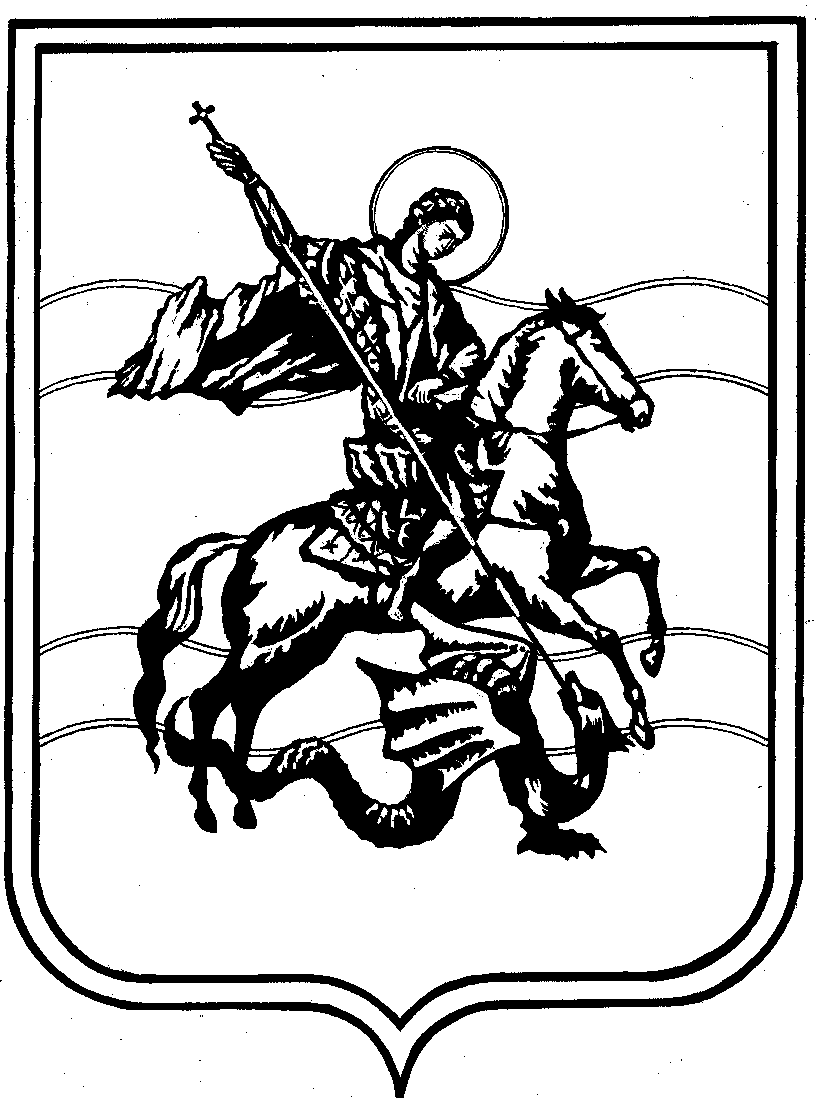 Сельская Дума муниципального образования сельское поселение деревня ВерховьеЖуковского района	Калужской области	Р Е Ш Е Н И Е д. Верховьеот « 05  »  декабря  2023 г.                                                                             № 65«О бюджете сельского поселения деревня Верховье на 2024 год и на плановый период 2025 и 2026 годов»	1. Основные характеристики бюджета сельского поселения деревня Верховье (далее – местный бюджет) на 2024 год и на плановый период 2025 и 2026 годов.1.1. Утвердить основные характеристики местного бюджета на 2024 год:общий объем доходов местного бюджета в сумме 41 167,46 тыс. рублей, в том числе безвозмездные поступления в сумме 6 304,46 тыс. рублей;общий объем расходов местного бюджета в сумме 41 167,46 тыс. рублей;нормативную величину резервного фонда администрации СП деревня Верховье в сумме 50,0 тыс. рублей;верхний предел  муниципального долга на 1 января 2025 года в сумме 0 тыс. руб., в том числе верхний предел долга по муниципальным гарантиям 0 тыс. рублей.Дефицит ( профицит ) местного бюджета в 2024 году отсутствует.1.2. Утвердить основные характеристики местного бюджета на 2025 год и на 2026 год:общий объем доходов местного бюджета на 2025 год в сумме 40 526,41 тыс. рублей, в том числе безвозмездные поступления в сумме 5 315,41  тыс. рублей и на 2026 год в сумме 42 461,88 тыс. рублей, в том числе безвозмездные поступления в сумме 6 898,88 тыс. рублей;общий объем расходов местного бюджета на 2025 год в сумме 40 526,41 тыс. рублей, в том числе условно утвержденные расходы в сумме  907,78 тыс. рублей и на 2026 год в сумме 42 461,88 тыс. рублей, в том числе условно утвержденные расходы в сумме  1 833,15 тыс. рублей;нормативную величину резервного фонда администрации СП деревня Верховье на 2025 в сумме 50,0 тыс. рублей и на 2026 в сумме 50,0 тыс. рублей ;верхний предел  муниципального долга на 1 января 2026 года в сумме 0 тыс. руб., в том числе верхний предел долга по муниципальным гарантиям 0 тыс. рублей.верхний предел  муниципального долга на 1 января 2027 года в сумме 0 тыс. руб., в том числе верхний предел долга по муниципальным гарантиям 0 тыс. рублей.Дефицит ( профицит ) местного бюджета в 2025 – 2026 годах отсутствует. 2. Нормативы распределения доходов между бюджетами бюджетной системы Российской Федерации на 2024 год и на плановый период 2025 и 2026 годов .2.1. Утвердить нормативы распределения доходов, не установленных законодательством Российской Федерации на 2024 год и на плановый период 2025 и 2026 годов,  согласно приложению № 1 к настоящему Решению.3.Доходы местного бюджета на 2024 год и на плановый период 2025 и 2026 годов            3.1. Утвердить поступления доходов местного бюджета по кодам классификации доходов бюджетов бюджетной системы Российской Федерации:– на 2024 год согласно приложению № 2 к настоящему Решению.– на плановый период 2025 и 2026 годов согласно приложению № 3 к настоящему Решению.3.2. Учесть в доходах местного бюджета объемы межбюджетных трансфертов, предоставляемых из других бюджетов бюджетной системы Российской Федерации на 2024 год согласно приложению № 4 к настоящему Решению и на плановый период 2025 и 2026 годов, согласно приложению № 5 к настоящему Решению.4. Бюджетные ассигнования местного бюджета на 2024 год и на плановый период 2025 и 2026 годов.4.1. Утвердить ведомственную структуру расходов местного бюджета:на 2024 год – согласно приложению № 6 к настоящему Решению;на 2025-2026 годы – согласно приложению № 7 к настоящему Решению.4.2. Утвердить в составе ведомственной структуры расходов местного бюджета перечень главных распорядителей средств местного бюджета, разделов, подразделов, целевых статей (муниципальных программ и непрограммных направлений деятельности), групп и подгрупп видов расходов местного бюджета на 2024 год и на плановый период 2025 и 2026 годов согласно приложениям № 6 и 7 к настоящему Решению.4.3. Утвердить распределение бюджетных ассигнований местного бюджета по разделам, подразделам, целевым статьям (муниципальным программам и непрограммным направлениям деятельности), группам и подгруппам видов расходов классификации расходов бюджетов:на 2024 год – согласно приложению № 8 к настоящему Решению;на плановый период 2025 и 2026 годов – согласно приложению № 9 к настоящему Решению.4.4. Утвердить распределение бюджетных ассигнований местного бюджета по целевым статьям (муниципальным программам и непрограммным направлениям деятельности), группам и подгруппам видов расходов классификации расходов бюджетов:на 2024 год – согласно приложению № 10 к настоящему Решению;на плановый период 2025 и 2026 годов – согласно приложению № 11 к настоящему Решению.4.5. Учесть в расходах местного бюджета объемы межбюджетных трансфертов из бюджета поселения районному бюджету на 2024 год и на плановый период 2025 и 2026 годов согласно приложению № 12 к настоящему Решению.5. Особенности использования бюджетных ассигнований по обеспечению деятельности органов местного самоуправления сельским поселением деревня Верховье.5.1. Установить с 1 января 2024 года уровень индексации окладов, базовых окладов, должностных окладов по оплате труда работников органов местного самоуправления, замещающих должности, не являющиеся должностями муниципальной службы, работников, осуществляющих профессиональную деятельность по должностям служащих и по профессиям рабочих, сложившихся на 1 января 2024 года, в размере 4,5 процента.6.  Бюджетные ассигнований на исполнение публичных нормативных обязательств на 2024 год и на плановый период 2025 и  2026 годы в бюджете не предусмотрены.            7. Муниципальные внутренние заимствования сельским поселением деревня Верховье в 2024 году  и на плановый период 2025 и 2026 годов не планируются. 8. Предоставление муниципальных гарантий сельским поселением деревня Верховье в 2024 году и на плановый период 2025 и 2026 годов не планируется.9. Особенности исполнения местного бюджета.Установить, что в ходе исполнения местного бюджета администрация вправе вносить изменения в сводную бюджетную роспись, оформлять соответствующие уведомления:- в случае изменения типа и организационно-правовой формы муниципальных учреждений, подведомственных органам исполнительной власти муниципального образования, либо передачи отдельных муниципальных услуг (функций) предоставляемых (выполняемых) этими учреждениями на аутсорсинг и другие формы;- в случае необходимости уточнения кодов бюджетной классификации расходов местного бюджета в текущем финансовом году;- в случае принятия муниципальных программ поселения, аккумулирующих на реализацию программных мероприятий средства местного бюджета, предусмотренные настоящим Решением, а также внесения изменений и дополнений в данные программы;-в части перераспределения бюджетных ассигнований в рамках реализации муниципальных целевых программ, а также других централизованных мероприятий между исполнителями этих мероприятий и по кодам бюджетной классификации расходов бюджетов Российской Федерации;- в части увеличения бюджетных ассигнований на сумму средств, поступающих в доходы местного бюджета от юридических и физических лиц на оказание помощи гражданам, гуманитарной помощи территориям, пострадавшим в результате стихийных бедствий и других чрезвычайных ситуаций, на проведение благотворительных акций, иных социально-значимых мероприятий и целевых спонсорских средств, а также и иных нормативных правовых актов, в том числе поступивших сверх сумм, учтенных настоящим Решением;- в части увеличения бюджетных ассигнований на сумму средств, необходимых для выполнения условий софинансирования по федеральным и областным целевым программам и предоставляемым местному бюджету из федерального и областного бюджетов, в том числе путем введения новых кодов бюджетной классификации расходов местного бюджета в случае необходимости выполнения условий софинансирования по государственным программам Российской Федерации и Калужской области и межбюджетным субсидиям;-в других случаях, предусмотренных особенностями исполнения местного бюджета, установленных настоящим Решением и Бюджетным кодексом Российской Федерации.            10. Настоящее Решение вступает в силу с 1 января 2024 года.	Глава сельского поселениядеревня Верховье						Ротастикова О. И.Настоящее Решение Сельской Думы МО СП «Деревня Верховье» с приложениями размещен на сайте администрации СП «Деревня Верховье» https://verchovie.ru в разделе официальные документы